İLANLÜLEBURGAZ KAYMAKAMLIĞIGazi Mustafa Kemal İlkokulu Müdürlüğü  Kantin Kiralama İşine Ait İhale İlanı	Madde 1 - İhale konusu iş; Kırklareli İli Lüleburgaz İlçe Milli Eğitim Müdürlüğüne bağlı Lüleburgaz İstiklal İlkokulu Müdürlüğü okul kantini, 09/02/2012 tarih ve 28199 sayılı Resmi Gazetede Yayımlanan Milli Eğitim Bakanlığı Okul Aile Birliği Yönetmeliği çerçevesinde üçüncü şahıslara kiralanacaktır.	Madde 2 – Söz konusu okul kantini 08/09/1993 tarihli ve 2886 sayılı Devlet İhale Kanunu’nun 51/g maddesi gereğince pazarlık usulü ile kiraya verilir ve kiralamada taraflarca sözleşme düzenlenir. 	Madde 3 - Pazarlığa konu olan kantinin bulunduğu;	a) Kurumun Adı				: Gazi Mustafa Kemal İlkokulu Müdürlüğü	b) Bulunduğu İlçe				: Lüleburgaz	c) Kira Tespiti Komisyonca			    Belirlenen Aylık Muhammen Bedel	: 5.000,00 ₺ (Beşbin Lira)	d) Önceki Kiracının Tesis Masrafları	: 26.000,00 ₺ (Yirmialtıbin Lira)	e) İhalenin Yapılacağı Tarih/Saat		: 07/02/2024 Çarşamba günü saat 10:30	f) İhalenin Yapılacağı Yer			: Lüleburgaz İlçe Milli Eğitim Müdürlüğü	g) Öğrenci Mevcudu				: 503            h) Kantin Alanı				: 20 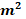 	Madde 4 - İhaleye iştirak edenler, Milli Eğitim Bakanlığı Okul Aile Birliği Yönetmeliği Kiralama Sözleşmesindeki genel hükümleri ve kantin kiralama işine ait şartnamedeki genel şartların tüm maddelerini önceden okumuş ve aynen kabullenmiş sayılırlar.	Madde  5 – İhaleye katılmak isteyenler, ihale ile ilgili şartnameyi Gazi Mustafa Kemal İlkokulu Okul Aile Birliğinin Ziraat Bankası Lüleburgaz İstasyon Şubesinde bulunan, TR93 0001 0024 2008 6018 5850 04 iban numaralı  hesabına 200.00-TL(İki Yüz Lira) yatırarak Gazi Mustafa Kemal İlkokulu Müdürlüğünden temin edebileceklerdir.	Madde 6 – İhaleye katılmak için, başvuracak katılımcılarda aranacak özellikler ile ihale komisyonuna ibraz etmeleri gereken belgeler aşağıda sıralanmıştır.A-) İHALEYE KATILACAK KİŞİLERDE ARANACAK ŞARTLAR:T.C. vatandaşı olmak.Taksirli suçlar ile tecil edilmiş hükümler hariç olmak üzere hapis veyahut affa uğramış olsalar bile devletin şahsiyetine karşı işlenen suçlarla, basit nitelikli zimmet, irtikap, rüşvet,    hırsızlık, dolandırıcılık, sahtecilik, inancı kötüye kullanma, dolanlı iflas gibi yüz kızartıcı veya şeref ve haysiyeti kırıcı suçtan veya istimal istihlak kaçakçılığı hariç kaçakçılık, resmi ihale ve alım satımlara fesat karıştırma, devlet sırlarını açığa vurma suçlarından dolayı hüküm giymemiş ve kamu haklarından yoksun bırakılmamış olmak. Başka bir kantin işletiyor olmamak. İhaleye katılmak isteyen kişi bizzat katılacaktır.(Vekâlet ile ihaleye girilmez)İhaleye 65(altmışbeş) yaşından gün almamış gerçek kişiler katılabilirler. Şirketler, dernekler, vakıf ve birlikler ihaleye katılamazlar.Mesleki yeterlilik belgesine sahip olmak. İhaleden men yasağı almamış olmak. (Odadan temin edilecek)İhalesine katıldığı okulun/kurumun servis taşımacılığını yapmamak.İhale şartlarını taşımayanlarla, haklarında icra takibi yapılarak tahliye suretiyle işletme sözleşmesi fesih edilenler, daha önce okul kantini işletirken işletme sahibi veya Okul Aile Birlikleri tarafından işletme sözleşmeleri fesih edilenler, daha önce kantin işletme işinde bulunurken işletenin kusuru nedeniyle sözleşmeleri fesih edilenler, ihaleye çıkacak olan okula ait kantin için ödenmemiş kira borcu bulunanlarla eşleri ve birinci derece kan sihri hısımları ihaleye iştirak edemezler. Bu şartı çiğneyerek ihaleye girenler üzerine ihale yapılmış bulunsa dahi ihale bozulur. Geçici teminatı ilgili Okul Aile Birliği hesabına irat kaydedilir. Sözleşme fesih edilir ve kantini kullananların tahliyesi yapılır.B-) İHALE KOMİSYONUNA VERİLECEK EVRAKLAR:Nüfus cüzdanı fotokopisi (Üzerinde T.C. Kimlik Numarası Yazılı Olacak.)Noter tasdikli imza beyannamesiAdli Sicil ve arşiv kaydı. (Son bir ay içinde alınmış olması)İkametgah İlmühaberi (aslı) son altı ay içerisinde alınmış olacaktırİlgili esnaf odasından adına kayıtlı okul kantin işletmesi olmadığına dair belgeKantin kiralama ihalelerinde isteklilerde, 5/6/1986 tarihli ve 3308 sayılı Mesleki Eğitim Kanunu hükümlerine göre kantin işletmeciliğinden alınmış ustalık belgesine veya kantin işletmeciliğinden alınmış iş yeri açma belgesine sahip olma şartı aranır. Ancak isteklilerin hiçbirinde yukarıda sayılan belgelerin bulunmaması durumunda Ağırlama ve Gıda, Ağırlama ve Gıda Teknolojisi, Aile Ekonomisi ve Beslenme, Aile ve Tüketici Bilimleri, Aile ve Tüketici Hizmetleri, Aşçılık, Besin Kontrol ve Analizleri, Besin Teknolojisi, Beslenme ve Diyetetik, Beslenme ve Ev Yönetimi, Ev Ekonomisi, Ev İdaresi, Ev Yönetimi-Beslenme, Ev Yönetimi Eğitimi, Gastronomi, Gastronomi ve Mutfak Sanatları, Gemi Aşçılığı, Gıda Bilimi ve Teknolojisi, Gıda Mühendisliği, Gıda Kontrolü ve Analizi, Gıda Teknolojisi, Kurum Beslenmesi, Mutfak, Mutfak Sanatları ve Yönetimi, Pasta ve Tatlı Yapımı, Pastacılık, Pastacılık Tatlıcılık ve Şekerlemecilik, Servis, Servis Hizmetleri, Yiyecek İçecek Hizmetleri, Yiyecek İçecek İşletmeciliği Programı/Bölümü/Alanı/Dallarından birine ait Mesleki Eğitim Kanunu hükümlerine göre alınmış ustalık/iş yeri açma belgesi, mesleki ve teknik ortaöğretim diploması, ön lisans/lisans diploması, kantin işletmeciliğinden alınmış kalfalık belgesi veya hayat boyu öğrenme kurumları tarafından verilen kantin işletmecisi kurs programı kurs bitirme belgesine ya da 8/2/2007 tarihli ve 5580 sayılı Özel Öğretim Kurumları Kanunu kapsamında açılmış kurslardan alınan kantin işletmecisi kurs bitirme belgesine sahip olma şartı aranır.” (Belgenin Aslı olması gereklidir.) İhaleden men yasağı almadığına dair belge.( İlgili esnaf odasından)İhale şartnamesi satın alındığına dair belgeMuhammen Bedel Tespit Komisyonunca belirlenen 1 yıllık (8,5 ay) kira tutarının % 3’ünden az olmamak üzere (en az 1.275,00-TL- (Binikiyüzyetmişbeş Lira) geçici teminatın Lüleburgaz Mal Müdürlüğüne ait TR91 0001 0024 2000 0010 0064 71 numaralı iban hesabına veya Mal Müdürlüğü hesabına elden yatırıldığına dair dekont (aslı) ile 2886 Sayılı Devlet İhale Kanunun 26. maddesinde belirtilen geçici teminat olarak kabul edilen değerlerKesinleşmiş Vergi ve SGK borcu olmadığına dair ihale tarihinden önceki son 15 gün içinde alınmış belge.